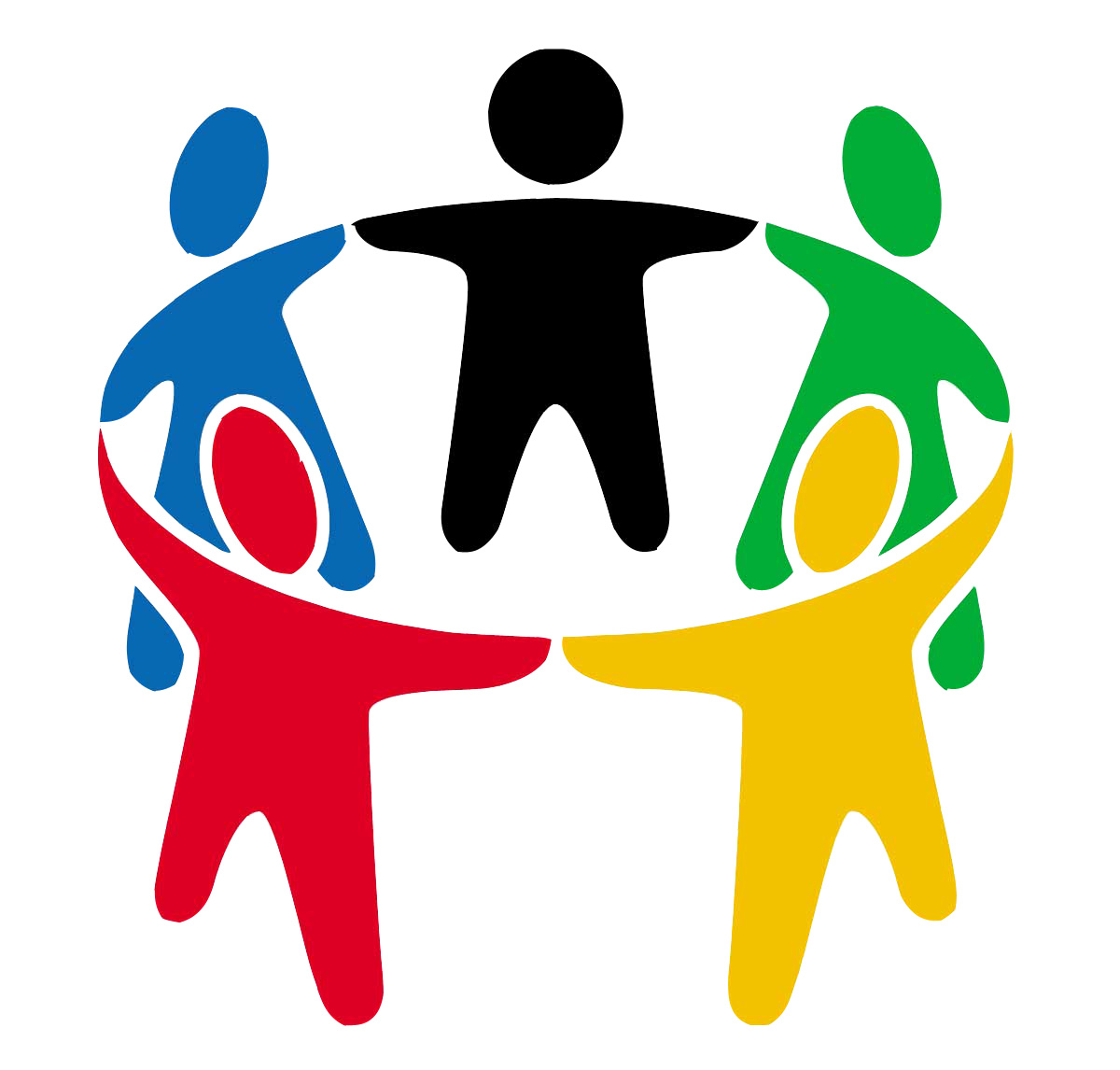 Jack County ABC Resource DirectoryCornerstone Community Action AgencyChild and Family Services545 Santa Fe DrWeatherford, TX 76086682-803-0468The Organizations in this pamphlet do not discriminate against race, color, national origin, sex, age, disability, political beliefs, or religion.Aging ServicesAdult Protective Services Department of Human Services925 Lamar St.Wichita Falls, TX 76301940-235-1996Sharp Lines Rural Public Transportation877-633-8747Medicaid Transportation(You must make a reservation in advance)Concerned Citizens of Jack CountyMeals on Wheels400 East Pine St.Jacksboro, TX 76458940-567-2607Social Security Administration4314 Wendover St.Wichita Falls, TX 76309866-815-9605www.socialsecrurity.govAlcohol & Drug AbuseAlcoholics Anonymous201 South Main St.Jacksboro, TX 7645824 Hour Toll Free: 800-396-1602Meetings: Fridays at 8:00Helen Farabee Centers1000 Brook Ave. Wichita Falls, TX 940-397-310024 Hour Crisis Hotline800-621-8504EducationJacksboro Elementary School1677 N. Main St.
Jacksboro, TX 76458Office Ph: (940) 567-7206Office Fax: (940) 567-2603Jacksboro Middle School812 W. Belknap StreetJacksboro, TX 76458Phone (940) 567-7205Fax (940) 567-2681Jacksboro High School1400 N. MainJacksboro, TX 76458Phone: 940-567-7204Fax: 940-567-6028Perrin-Whitt Elementary School216 N Benson, Perrin, TX 76486940-798-2395Perrin-Whit High School216 N Benson, Perrin, TX 76486940-798-3845Bryson School300 N McCloud St
Bryson, TX 76427(940)392-3281Physicians (Pediatrics/Family Practice)Leisha M. Blaylock2202 US Highway 380 Ste 112,Bridgeport, TX, 76426(940) 683-2338Denise Michele Casper808 Woodrow Wilson Ray Cir, Bridgeport, TX, 76426(940) 683-2297Global Family Practice, pLLCShiv Agarwal, MD215 Chisholm Trail(940) 567-5528Dr. Brent Shepherd, MD217 W Belknap St(940) 567-5528Jack County Medical Clinic215 Chisholm TrailOpen ⋅ Closes 6PM (940) 567-5528DentistsJacksboro Family Dental121 E. Archer St.Jacksboro, TX 76458-7001(940) 567-3771(940) 567-2153 (fax)Care Dental128 Garrett Morris PkwyMineral Wells, TX (940) 226-0008 Crown Dental931 Farm to Market Rd 1821 Suite CMineral Wells, TX(940) 325-4200Archstone Dental & Orthodontics – Weatherford325 Adams Dr Suite 335Weatherford, TX (682) 803-2004Child CareJacksboro I.S.D. Child Care(940) 567-7209Learn and Play420 N 6th StJacksboro, TX 76458 (940) 507-3113The Big School Early Learning Center108 E Thompson StJacksboro, TX 76458940) 351-3303PharmaciesCity Drug StorePharmacy104 E Belknap StOpen ⋅ Closes 6PM · (940) 567-5576Child ServicesCook Children's Child Study Center 1300 W Lancaster Ave, Fort Worth, TX 76102(682) 303-9200Appointments: cookchildrens.orgTexas Department of Health Services511 S Cedar St, Archer City, TX 76351(940) 574-2159Early Childhood Intervention1709 10th St, Wichita Falls, TX 76301(940) 397-3100Countryside Therapy Group866-965-3611www.ctg4.orgGreen Apple Therapy817-550-5058www.greenappletherapy.comParenting ClassesPutting Kids Firsthttps://puttingkidsfirst.org/online-divorce-co-parenting-classes/texas/jack-county/jacksboro.htmlHousingRolling Plains Management Rental AssistanceJack CountyWichita Falls Office
719 Scott Avenue
Suite 700
Wichita Falls, TX 76301
(877) 804-7372 - toll free
(940) 723-2261
(940) 723-2418 – faxNutritionWIC212 North Church Suite B
Jacksboro, TX - 76458
(940) 567-2601Hours: 9:00-4:30,(WED);LUNCH 12:00-13:00Jack County Extension Office100 N Main St # 109, Jacksboro, TX 76458(940) 567-2132EmploymentWorkforce Solutions North Texas1501 Midwestern Pkwy., Ste. 101Wichita Falls, TX 76302(940) 767-1432(800) 333-8209Emergency HotlinesNational Youth Crisis Hotline1-800-448-466324 Hours a Day, 7 Days a WeekPoison Center Hotline1-800-222-122224 Hours a Day,  7 Days a WeekSuicide Prevention Hotline1-800-784-243324 Hours a Day,  7 Days a WeekTexas Child Abuse Hotline1-800-252 540024 Hours a Day, 7 Days a Week& 7:00 am-Noon, 2nd Thursday of each monthClosed for Lunch from Noon to 1:00 pmFamily ViolenceDomestic Violence Hotline(800) 799-723324 hours a day, 7 days a weekFamily Violence Legal Line(800) 374-4673Hours: 8:30-7:00 pm Mon-Thursday & 8:30-5:00 pm Friday Parent Resource WebsitesThe National Association for the Education of Young Children’s website: www.naeyc.org  NAEYC is the nation’s largest and most influential organization of early childhood educators and others dedicated to improving the quality of programs for children from birth through third grade.The Head Start Bureau’s website: www.acf.dhhs.gov/programs/hsbThe Zero to Three’s website:   www.zerotothree.orgZero to Three is the nation’s leading resource on the first three years of life.  They are a national non--profit charitable organization whose aim is to strengthen and support families, practitioners and communities to promote the healthy development of babies and toddlers.For Information on Raising & Caring for Children:  www.iamyourchild.orgFor information on Sudden Infant Death Syndrome:  www.sids.orgFor information on Child Abuse or Shaken Baby Syndrome:  www.preventchildabuse.orgwww.shakenbaby.org	www.sbsplus.orgTexCare website:  www.TexCarePartnership.comThe TexCare Partnership is a new children’s health insurance campaign that offers children’s health insurance to fit each family’s budget.